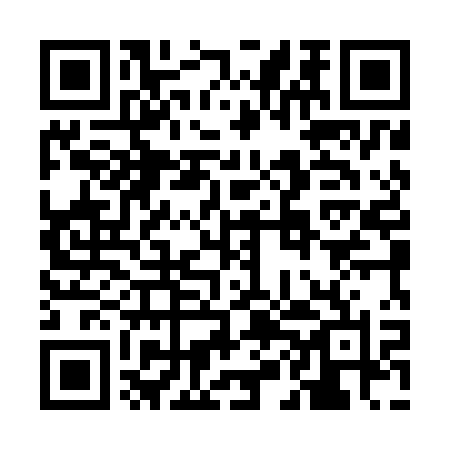 Prayer times for Basse Hermalle, BelgiumWed 1 May 2024 - Fri 31 May 2024High Latitude Method: Angle Based RulePrayer Calculation Method: Muslim World LeagueAsar Calculation Method: ShafiPrayer times provided by https://www.salahtimes.comDateDayFajrSunriseDhuhrAsrMaghribIsha1Wed3:466:111:345:378:5911:132Thu3:436:091:345:379:0011:163Fri3:406:071:345:389:0211:194Sat3:366:051:345:389:0311:225Sun3:336:041:345:399:0511:256Mon3:296:021:345:409:0711:287Tue3:266:001:345:409:0811:318Wed3:225:591:345:419:1011:349Thu3:195:571:345:419:1111:3710Fri3:195:551:345:429:1311:4011Sat3:185:541:345:439:1411:4112Sun3:175:521:345:439:1611:4213Mon3:175:511:345:449:1711:4314Tue3:165:491:345:449:1911:4315Wed3:165:481:345:459:2011:4416Thu3:155:461:345:469:2211:4517Fri3:145:451:345:469:2311:4518Sat3:145:441:345:479:2411:4619Sun3:135:421:345:479:2611:4620Mon3:135:411:345:489:2711:4721Tue3:135:401:345:489:2811:4822Wed3:125:391:345:499:3011:4823Thu3:125:381:345:499:3111:4924Fri3:115:371:345:509:3211:5025Sat3:115:361:345:509:3411:5026Sun3:115:351:345:519:3511:5127Mon3:105:341:345:519:3611:5128Tue3:105:331:355:529:3711:5229Wed3:105:321:355:529:3811:5230Thu3:095:311:355:539:3911:5331Fri3:095:301:355:539:4011:54